PDP Temat : Prace dekoratorskie – wykonanie wiosennych kwiatów.Ozdobne kwiaty można wykonać z różnych materiałów takich jak np. papier, bibuła, czy krepina. Można je wykonać różnymi sposobami i technikami.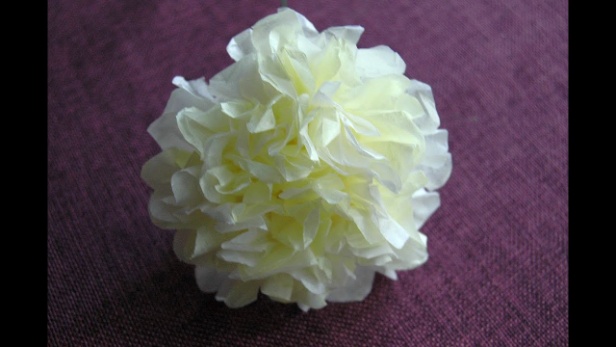 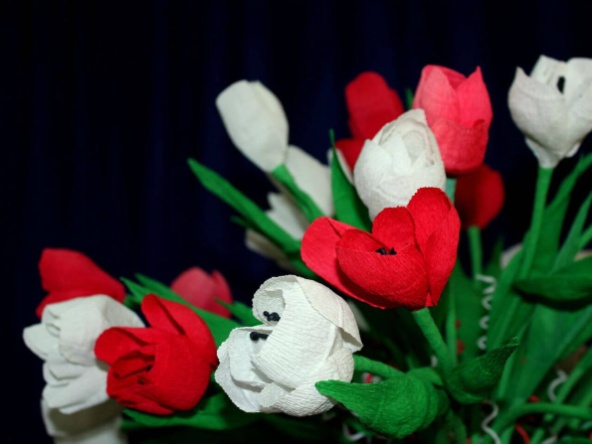 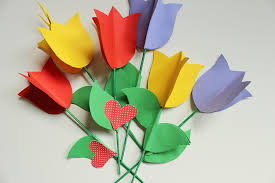 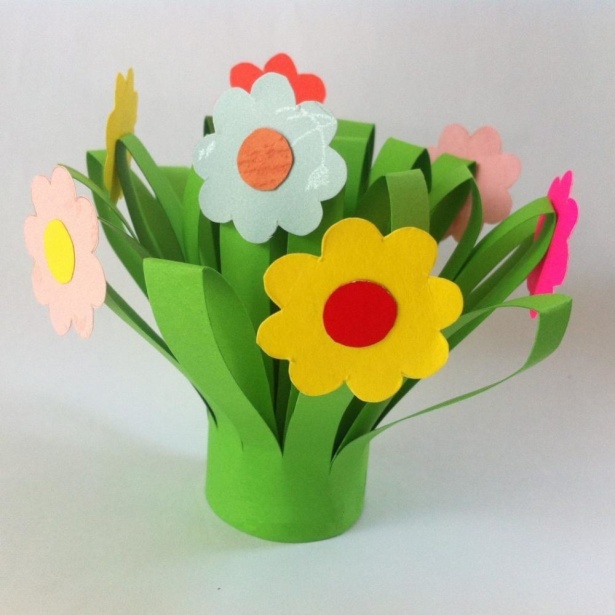 Poniżej wysyłam linki z pomysłami na wykonanie kwiatów różnymi sposobami.https://www.youtube.com/watch?v=PYWCr-TydVwhttps://www.youtube.com/watch?v=xcx6TS873f4https://www.youtube.com/watch?v=4KCOMSvEGpwhttps://www.youtube.com/watch?v=JXho-OhlbVghttps://www.youtube.com/watch?v=g4GD9GmXsn8https://www.youtube.com/watch?v=X5s2UdCvGPEĆwiczenie: Wykonaj  w miarę swoich możliwości samodzielnie lub z pomocą innej osoby kwiaty dowolną techniką. Możesz wykorzystać pomysły z filmików powyżej lub wykonać według własnego pomysłu.Dla chętnych : Pokoloruj bukiet wiosennych kwiatów.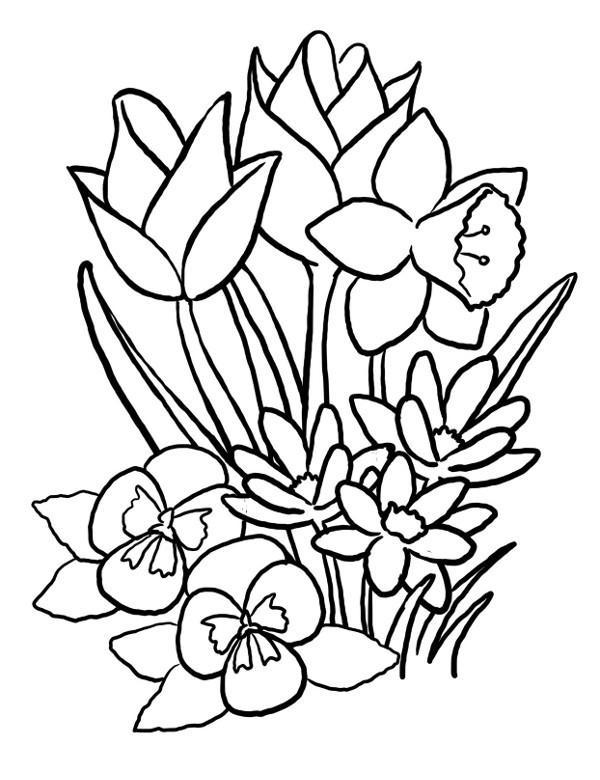 